                Year 1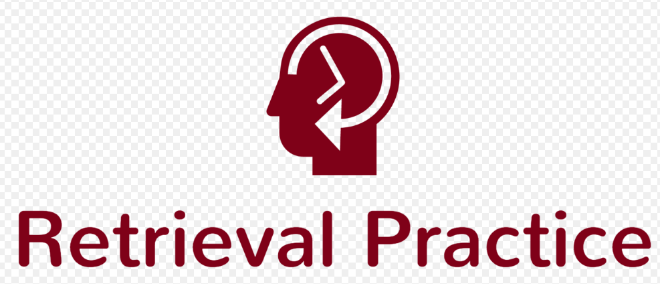 Simply click on the relevant link (or copy and paste it into a web-browser) below to practise using the Quizlet cards or quizzes introduced in your topic lessons.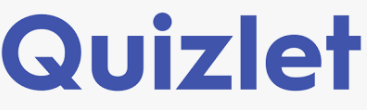 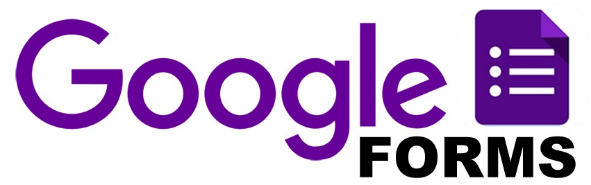 Simply click on the relevant link (or copy and paste it into a web-browser) below to practise using the Quizlet cards or quizzes introduced in your topic lessons. The more you practise, the more likely it will be for you to remember – be sure to pay attention to the correct answer.AutumnAutumnAutumnSubjectTopicQuizlet linkHistoryScience 1Everyday materialsScience 1Science 1SpringSpringSpringSubjectTopicQuizlet linkHistoryScience 1Seasons https://quizlet.com/_69cpi9Science 1weatherhttps://quizlet.com/_69cqjwScience 2SummerSummerSummerSubjectTopicQuizlet linkGeographyThe UKhttps://quizlet.com/_6iuhxfScience 1Animals, including humanshttps://quizlet.com/_6owmwb​